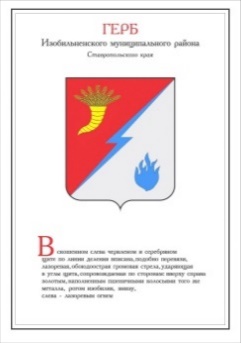 ЗаключениеКонтрольно-счетного органа Изобильненского городского округа на отчет об исполнении бюджета Изобильненского городского округа Ставропольского края за 2021 год	На основании статьи 264.4 Бюджетного кодекса Российской федерации (далее БК РФ), пункта 23.2 главы 23 Положения о бюджетном процессе в Изобильненском городском округе Ставропольского края (далее Положение о бюджетном процессе), утвержденного решением Думы Изобильненского городского округа Ставропольского края от 27.10.2017 №34, пункта 4.1 части 4 Положения о Контрольно-счетном органе Изобильненского городского округа Ставропольского края, утвержденного решением Думы Изобильненского городского округа от 22.10.2021 №550,  проведена внешняя проверка годового отчета об исполнении бюджета Изобильненского городского округа  за 2021 год.	При подготовке настоящего заключения Контрольно-счетный орган учитывал требования стандартов внешнего муниципального финансового контроля по проведению внешней проверки годового отчёта об исполнении местного бюджета, совместно с проверкой достоверности годовой бюджетной отчётности главных распорядителей бюджетных средств.	Годовой отчет об исполнении бюджета  Изобильненского муниципального района за 2021 год содержит все документы и материалы, подлежащие представлению в составе, определенном статьей 264,1 БК РФ и Инструкцией о порядке составления и представления годовой, квартальной и месячной отчетности об исполнении бюджетов бюджетной системы РФ, утвержденной приказом Министерства финансов РФ от 28.12.2010 №191н.	В соответствии с пунктом 22.4 главы 22 Положения о бюджетном процессе, одновременно с годовым отчетом и проектом решения Думы Изобильненского городского округа об исполнении бюджета за отчетный финансовый год, представлены:  отчет об использовании бюджетных ассигнований резервного фонда администрации городского округа;  отчет о предоставлении и погашении бюджетных кредитов;  отчет о предоставленных муниципальных гарантиях городского округа;  отчет о внутренних заимствованиях городского округа по видам заимствований за отчетный финансовый год;  отчет о состоянии муниципального долга городского округа на первый и последний дни отчетного финансового года;  детальная информация о произведенных закупках движимого и недвижимого имущества в муниципальную собственность городского округа стоимостью свыше 500 тыс. рублей;  информация об исполнении муниципальных программ за соответствующий период, подготовленная отделом администрации городского округа, осуществляющим координацию в сфере разработки и реализации муниципальных программ;  сводные показатели использования земель, находящихся в собственности городского округа, в отчетном году;  сводные показатели объектов муниципальной собственности городского округа;отчет о выполнении программы приватизации муниципального имущества городского округа за отчетный финансовый год;	пояснительная записка к проекту решения Думы городского округа об исполнении бюджета городского округа за отчетный финансовый год.	Нарушение срока предоставления годовой бюджетной отчетности в Контрольно-счетный орган не допущено.	В соответствии с решением Думы Изобильненского городского округа Ставропольского края от 18 декабря 2020 года №451 «О бюджете Изобильненского городского округа Ставропольского края на 2021 год и плановый период 2022 и 2023 годов», исполнение бюджета городского округа  осуществляли 23 субъекта бюджетной отчетности, которые одновременно являлись главными администраторами доходов бюджета городского округа. 	Функции администраторов источников финансирования дефицита бюджета городского округа выполняли администрация Изобильненского городского округа Ставропольского края, финансовое управление администрации Изобильненского городского округа Ставропольского края и отдел имущественных отношений администрации Изобильненского городского округа Ставропольского края.Анализ исполнения основных характеристик бюджета Изобильненского городского округа	Первоначально бюджет Изобильненского городского округа на 2021 год утверждён решением Думы Изобильненского городского округа (далее Дума) от 18 декабря 2020 года №451 «О бюджете Изобильненского городского округа Ставропольского края на 2021 год и плановый период 2022 и 2023 годов» (далее Решение о бюджете) по доходам и расходам в сумме 2 716 537 690,14 рубля. Верхний предел муниципального долга на 01.01.2022 установлен в сумме 0,00 рублей.	В течение финансового года в первоначально принятое Решение о бюджете вносились изменения решениями Думы от: от 26 февраля 2021 года № 470, от 23 апреля 2021 года № 484, от 25 июня 2021 года № 501, от 09 июля 2021 год № 521, от 27 августа 2021 года № 525, от 05 октября 2021 года № 543, от 22 октября 2021 года № 545, от 29 октября 2021 года № 561, от 17 декабря 2021 года № 564. В ходе исполнения бюджета, в результате корректировок уточненные назначения по доходам утверждены в сумме 3 040 656 524,78 рубля, что на 324 118 834,64 рублей (на 11,9%) выше первоначально утвержденного показателя; по расходам бюджета в сумме 3 178 346 622,63рубля. После внесения изменений в сводную бюджетную роспись на основании приказа начальника финансового управления, в соответствии с положениями статьи 217 Бюджетного кодекса, в связи с получением уведомлений о предоставлении субсидий, субвенций, иных межбюджетных трансфертов, имеющих целевое назначение, а также о сокращении указанных средств, уточненный план по расходам составил 3 182 565 682,88 рубля, что на 466 027 992,74 рубля выше первоначальных назначений, или на 17,16%. Уточненный размер дефицита бюджета установлен в сумме 137 690 097,85 рубля (за счет остатков средств прошлого года, направленных на расходы бюджета). Объем расходов на обслуживание муниципального долга городского округа в 2021 году утвержден в сумме 100 тыс. рублей.	Заимствования денежных средств для финансирования дефицита бюджета Изобильненского городского округа не привлекались, расходы на обслуживание муниципального долга отсутствуют.	Основные показатели исполнения бюджета Изобильненского городского округа за отчетный период приведены в таблице:(руб.)Фактически по данным годового отчета об исполнении бюджета в доходную часть бюджета поступило 3 058 694 381,22 рубля, что на 0,59 процента выше уточненного планового показателя. Сверхплановое поступление доходов, в сумме 18 037 856,44 рубля, обеспечено за счет перевыполнения плановых показателей по налоговым и неналоговым доходам в сумме 35 641 125,88 рублей, с одновременным невыполнением показателей по безвозмездным поступлениям на сумму 17 603 269,44 рубля. 	Расходная часть бюджета исполнена в сумме 3 029 617 678,47 рубля или 95,19 процентов годового плана. Объем неисполненных бюджетных назначений составил 152 948 004,41 рубля, от показателей сводной бюджетной росписи.	С учетом сложившегося исполнения по доходам и расходам, при утвержденном плановом дефиците в сумме 137 690 097,85 рубля, фактически бюджет исполнен с профицитом в сумме 29 076 702,75 рубля.В общем объеме расходов, утвержденных Решением о бюджете 18 декабря 2020 года №451, расходы на исполнение публичных нормативных обязательств составляли 588 041,32 тыс. рублей или 21,65 процента от общего объема расходов. С учетом внесенных изменений плановые годовые назначения на исполнение публичных нормативных обязательств, в соответствии со сводной бюджетной росписью расходов, утверждены в сумме 724 164,17 тыс. рублей, фактическое исполнение составило 100,0 процентов.Согласно форме 0503169 «Сведения о дебиторской и кредиторской задолженности»:     Дебиторская задолженность на 01.01.2022г составила 7 127 161,09 тыс. руб. По сравнению с аналогичным показателем прошлого года, дебиторская задолженность увеличилась на 671 022,62 тыс. рублей, что составляет 10,4% от показателя прошлого отчетного периода.       Причинами увеличения задолженности стало увеличение дебиторской задолженности по счетам, отражающим доходы на сумму 672 791,38 тыс. рублей, за счет начисления дебиторской задолженности по доходам будущих периодов за счет субсидий, субвенций и других межбюджетных трансфертов и данных налоговой инспекции, и снижение дебиторской задолженности по счетам, отражающим расходы на сумму 1 768,76 тыс. рублей.     Просроченная дебиторская задолженность в сумме 42 967,86 тыс. рублей, представлена главным администратором доходов - Управлением федеральной налоговой службы по Ставропольскому краю по сравнению с аналогичным показателем прошлого отчетного периода просроченная дебиторская задолженность уменьшилась на 6 478,95 тыс. рублей, что составляет 13,1% от показателя прошлого отчетного периода. Кредиторская задолженность на 01.01.2022 г составила 7 190 355,06 тыс. рублей в том числе:кредиторская задолженность по выплатам - 4 549,51 тыс. рублей;расчеты по платежам в бюджет – 39 326,67 тыс. рублей;кредиторская задолженность по доходам – 63 870,44 тыс. рублей;доходы будущих периодов – 7 061 999,26 тыс. рублей;резервы предстоящих расходов – 20 609,18 тыс. рублей. По сравнению с аналогичным показателем прошлого года кредиторская задолженность увеличилась на 670 596,55 тыс. рублей, что составляет 10,3% от показателя прошлого отчетного периода. Рост кредиторской задолженности обусловленувеличением кредиторской задолженности по доходам на 13 430,68 тыс. рублей за счет принятия к учету Министерством имущественных отношений Ставропольского края земельных участков сельскохозяйственного назначения до разграничения права собственности и начислением арендных платежей;на 667 498,12 тыс. рублей за счет отражения доходов будущих периодов на основании уведомлений;по выплатам (расходы) на 1 713,44 тыс. рублей в связи с предоставлением документов на оплату за поставленные товары, оказанные услуги, выполненные работы в   январе 2022 года;по расчетам по платежам в бюджеты на 39 326,67 тыс. рублей за счет остатков неиспользованных межбюджетных трансфертов (были возвращены   в установленный законом срок в январе 2022 года);	снижением резервов предстоящих расходов на 5 222,79 тыс. рублей.В составе кредиторской задолженности на 01.01.2022 просроченной кредиторской задолженности нет.В 2021 году исправления ошибок прошлых лет не производилось в связи с чем форма отчетности Сведения об изменении остатков валюты баланса (ф. 0503173) имеет нулевые значения по коду 05 «Пересчеты показателей отчетности» (содержание ошибки порядка формирования бюджетной отчетности за прошлые отчетные периоды).При заполнении Сведений о принятых и неисполненных обязательствах получателя бюджетных средств (ф. 0503175) коды причин неисполнения 99 - иные причины", "75 - иные причины" не применялись.Анализ исполнения доходной части бюджетаЗа 2021 год в бюджет Изобильненского городского округа Ставропольского края (далее – бюджет городского округа) поступило доходов 3 058 694,38 тыс. рублей. Плановые назначения по доходам обеспечены на 100,59 процента, отклонение от плановых показателей составило 18 037,86 тыс.  рублей.В ходе исполнения бюджета городского округа доходная часть корректировалась 9 раз. В результате объем бюджетных назначений в целом увеличен на 324 118,83 тыс. рублей, в том числе налоговые доходы увеличились на 55 309,59 тыс. рублей, неналоговые доходы увеличились на 25 290,92. рублей, безвозмездные поступления - на 234 518,33 тыс. рублей. Доля налоговых доходов в общем объеме доходов по сравнению с первоначально утвержденными показателями уменьшена с 20,22% до 19,88%, неналоговых доходов увеличена - с 2,75% до 3,28%, доля безвозмездных поступлений снижена с 77,04% до 76,83%.Структура доходов бюджета городского округа (по исполнению) в 2021 году представлена следующим образом:- налоговые и неналоговые доходы – 740 065,21 тыс. рублей, что составляет 24,20 процента в общем объеме доходов бюджета городского округа за отчетный период. Годовые плановые назначения по налоговым и неналоговым доходам исполнены на 105,06 процента; - безвозмездные поступления – 2 318 629,17 тыс. рублей или 75,80 процента в общем объеме доходов бюджета городского округа за отчетный период. Годовые плановые назначения по безвозмездным поступлениям исполнены на 99,25 процента. В 2021 году по сравнению с 2020 годом произошло снижение поступлений доходов на 243 162,71 тыс.  рубля или на 7,36 процента. В том числе налоговые доходы сократились на 47 171,76 тыс.  рубля, неналоговые возросли на 33 817,93 тыс. рубля, безвозмездные поступления снизились на 229 808,88 тыс. рублей. В структуре налоговых и неналоговых доходов лидирующее место занимает налог на доходы физических лиц, удельный вес которого составляет 51,46 процента от общей суммы налоговых и неналоговых доходов, поступивших в бюджет городского округа в отчетном периоде. При годовом плане 369 862,20 тыс. рублей фактические поступления составили 380 803,77 тыс. рублей, плановые показатели исполнены на 102,96 процента. К уровню поступлений 2020 года поступления НДФЛ в бюджет городского округа в отчетном финансовом году сократились на 79 675, 78 тыс. рублей или на 17,30 процента.  Основной причиной снижения уровня поступлений НДФЛ в 2021 году по отношению к году, предшествующему отчетному, является снижение дополнительного норматива отчислений НДФЛ в текущем году. В сопоставимых условиях (условиях 2021 года) поступление НДФЛ в бюджет городского округа сократились на 2 266,44 тыс. рублей или на 0,59 процента, что обусловлено поступлением в 2020 году крупных сумм в погашение задолженности за предыдущие налоговые периоды, образовавшейся по результатам контрольных мероприятий налогового органа. Без учета указанных поступлений произошел рост поступлений НДФЛ в сопоставимых условиях на 3,88 процента или на 14 223,07 тыс. рублей.Доходы от уплаты акцизов на нефтепродукты, перераспределяемые через Управление Федерального казначейства по Ставропольскому краю, за 2021 год составили 35 140,04 тыс.   рублей, или 101,92 процента к годовым плановым назначениям, отклонение от плана в абсолютной величине составило 662,81 тыс. рубля. Поступление акцизов на нефтепродукты по сравнению с аналогичным периодом прошлого года возросло на 4951,01 тыс. рублей или на 16,4 процента. Рост поступлений по данному доходному источнику обусловлен увеличением ставок акцизов на бензин, дизельное топливо, моторные масла с 01 января 2021 года, а также действием в 2020 году ограничений, введенных с целью воспрепятствованию распространения новой коронавирусной инфекции (COVID – 19), повлекших снижение объемов отгрузки нефтепродуктов. Поступления от налогов на совокупный доход составляют 9,09 процента в общем объеме налоговых доходов. Сюда входят: налог, взимаемый в связи с применением упрощенной системы налогообложения единый налог на вмененный доход для отдельных видов деятельности, единый сельскохозяйственный налог, и налог, взимаемый в связи с применением патентной системы налогообложения. Налог, взимаемый в связи с применением упрощенной системы налогообложения (далее – УСН), поступающий в бюджеты городских округов Ставропольского с 01 января 2021 года по нормативу 15,00 процентов, при годовом плане 22 065,61 тыс. рублей, фактически поступил в сумме 23 345,85 тыс.  рублей. Годовые плановые назначения исполнены на 105,80 процента.Единый налог на вмененный доход для отдельных видов деятельности (далее – ЕНВД) при уточненном плане 7 482,05 тыс.  рублей, фактически поступил в сумме 7 475,75 тыс.  рублей, или 99,92 процента. Не выполнение плановых показателей обусловлено возвратом ФНС России переплаты налогоплательщикам в соответствии с положениями действующего налогового законодательства в декабре 2021 года. По сравнению с уровнем поступлений 2020 года доходы по ЕНВД сократились на 17 575,02 тыс.  рублей или на 70,16 процента. Снижение поступлений обусловлено отменой налога с 01 января 2021 года. Единый сельскохозяйственный налог при годовом плане 15 521,81 тыс. рублей поступил в сумме 15 752,92 тыс.  рублей, или 101,49 процента.  К уровню 2020 года, поступления увеличились на 1 897,39 тыс.  рублей или на 13,69 процента. Рост поступлений в отчетном периоде обусловлен ростом доходов от реализации сельхозпродукции у отдельных предпринимателей – плательщиков ЕСХН (ООО СП "Лучезарное", СПК (колхоз) "Рассвет" и др.).Налог, взимаемый в связи с применением патентной системы налогообложения при плане 7 900,00 тыс.  рублей, поступил в сумме 10 488,33 тыс. рублей, или 132,76 процента, отклонение от плана составило 2 588,33 тыс.  рублей. По сравнению с соответствующим периодом 2020 года поступления возросли в 2,82 раза или на 6 765,47 тыс. рублей. Рост поступлений обусловлен отменой ЕНВД с 01 января 2021 года, переходом части бывших плательщиков ЕНВД на патентную систему налогообложения, а так же  вступлением в силу Закона Ставропольского края от 27.11.2020 N 126-кз  "О патентной системе налогообложения" расширившим перечень видов деятельности, подпадающих под патентную систему налогообложения.Налоги на имущество при годовом плане в размере 136 945,13 тыс.  рубля поступили в объеме 143 583,34 тыс.  рублей. Выполнение составило 104,85 процента от годового плана доходов.Налог на имущество физических лиц при годовом плане 33 200,00 тыс. рублей поступил в размере 35 742,90 тыс. рублей. Годовой план выполнен на 107,66 процента. По отношению к уровню поступлений 2020 года в отчетном периоде поступления возросли на 5 325,18 тыс.   рублей или на 17,51 процента. Рост поступлений по данному доходному источнику обусловлен уплатой задолженности, объем которой по состоянию на начало отчетного периода  возрос по отношению к 01 января 2020 года на 4 458, 70 тыс. рублей, что в свою очередь произошло в результате роста начислений налога на имущества физических лиц за налоговый период 2019 года в связи с наступлением в 2020 году очередного этапа переходного периода на исчисление налога на имущество физических лиц исходя из кадастровой стоимости, и включением дополнительных объектов налогообложения в перечень торговых объектов и административных зданий, облагаемых налогом исходя из кадастровой стоимости (далее - Перечень), а так же ростом начислений налога на имущества физических лиц за налоговый период 2020 года по сроку уплаты 01 декабря 2021 года в основном за счет очередного увеличения числа объектов включенных в Перечень. На увеличение доходов от данного источника доходов повлиял так же возврат переплаты налога на имущества крупному налогоплательщику за налоговые периоды 2017-2018 года в связи со снижением в судебном порядке кадастровой стоимости объектов недвижимости, принадлежащих ему на праве собственности. Земельный налог при годовом плане 103 745,13 тыс. рублей поступил в объеме 107 840,44 тыс. рублей. Годовой план выполнен на 103,95 процента. По отношению к уровню поступлений 2020 года доходы 2021 года возросли на 9 157,04 тыс. рублей или на 9,28 процента. Рост  поступлений обусловлен ростом кадастровой стоимости земель населенных пунктов и промышленности, находящихся в собственности юридических лиц по результатам оценки на 01 января 2020 года, применяемой при исчислении налогов за 2020 год, роста кадастровой стоимости земель сельскохозяйственного назначения по результатам оценки применяемой с 01 января 2021года, учитываемой при уплате авансовых платежей за 2021 год; вследствие совершения регистрационных действий в отношении земель под объектами недвижимости, находящихся в пользовании (распоряжении) органов местного самоуправления городского округа; поступление оплаты в отчетном финансовом году за  истекшие 3 налоговых периода по объектам налогообложения, ошибочно ранее не включаемых налогоплательщиками в налогооблагаемую базу по земельному налогу.Государственная пошлина    при    плане 10 277,96 тыс. рублей, фактически поступила в сумме   10 856,77 тыс. рублей, или 105,63 процента.  К уровню прошлого года поступления сократились на 1 362,91 тыс. рублей или на 11,15 процента.  Сокращение поступлений обусловлено сокращением числа обращений за совершением юридически значимых действий на территории городского округа.Годовой план по неналоговым доходам выполнен на   112,74 процента. Неналоговые доходы по отношению к уровню 2020 года, возросли на 33 817,93 тыс. рублей, или на 42,92 процента. Одной из существенных причин роста неналоговых доходов в 2021 году является учет перечислений от населения и организаций на реализацию проектов, основанных на местных инициативах с 01 января 2021 года в составе неналоговых доходов бюджета в качестве инициативных платежей.Анализ структуры неналоговых доходов по основным видам и группам налогов показал, что 62,47 процента поступивших неналоговых доходов – это доходы от использования имущества, находящегося в государственной и муниципальной собственности. Плановые назначения по данному доходному источнику исполнены на 120,31 процента, поступления, при плане 58 470,74 тыс. рублей, составили 70 347,15 тыс. рублей, план перевыполнен на 11 876,40 тыс. рублей. По отношению к уровню поступлений 2020 года, доходы от использования имущества, находящегося в государственной    и   муниципальной собственности, возросли на 15 968,89 тыс. рублей или на 29,37 процента.  Перевыполнение плановых назначений обусловлено ростом кадастровой стоимости земель сельскохозяйственного назначения по результатам оценки, применяемой с 01 января 2021года, заключением новых договоров аренды, взысканием задолженности по арендной плате. Существенную долю в структуре неналоговых доходов занимают доходы от оказания платных услуг и компенсации затрат государства -16,16 процента. При уточненном плане 18 531,31 тыс. рублей, фактически поступило   18 199,45,25 тыс. рублей, исполнение составило 98,21 процента.  По сравнению с 2020 годом поступления возросли на 4 936,20 тыс. рублей или на 37,22 процента. Низкий процент исполнения плановых показатели по доходам от оказания платных услуг сложился по отделу образования администрации Изобильненского городского округа Ставропольского края ввиду низкой посещаемости дошкольных образовательных учреждений, сложившейся в 2021 году, а так же по МКУ ИГО СК «ЦК и Д» вследствие действия ограничений введёнными с целью воспрепятствования распространению COVID-19. Рост поступлений в текущем финансовом году обусловлен жесткими ограничениями, действовавшими во втором квартале 2020 года, введенными с целью воспрепятствования распространению новой коронавирусной инфекции, включая Всероссийские нерабочие дни.Платежи при пользовании природными ресурсами при годовом плане в размере 953,39 тыс. рублей, фактически поступили в сумме 953,36 тыс. рублей. Годовой план выполнен на 100,0 процентов. Рост поступлений в 2021 году по отношению к доходам 2020 года составил 247,29 тыс. рублей или 35,02 процента.Доходы от продажи материальных и нематериальных активов, при уточненных плановых показателях 6 382,17 тыс. рублей, фактически поступили в сумме 7 016,24 тыс. рублей, и исполнение составило 109,93 процента. Перевыполнение обусловлено фактическим поступлением средств в бюджет округа от продажи земельных участков в третьей декаде декабря отчетного года (после итогового уточнения) По отношению к исполнению 2020 года поступления возросли на 1 607,63 тыс. рублей или на 29,72 процента. Доходы от уплаты штрафов, санкций, возмещения ущерба при плане 7 238,29 тыс. рублей, фактически поступили в сумме 7 775,39 тыс. рубля, или 107,42 процента.  По отношению к 2020 году поступления по данному доходному источнику возросли на 3 760,86 рубля или на 93,68 процента. Рост поступлений и высокий процент исполнения обусловлено взысканием штрафов, неустоек, пеней, уплачиваемых в случае просрочки исполнения поставщиком (подрядчиком, исполнителем) обязательств, предусмотренных муниципальным контрактом на строительство детского сада на 160 мест в с. Московском. Прочие неналоговые доходы при годовом плане в объеме 8 316,19 тыс. рублей поступили в размере 8 326,85 тыс. рублей, в том числе инициативные платежи - 6 925,89 тыс. рублей.Безвозмездные поступления в бюджете района на 2021 год предусмотрены в объеме 2 336 232,44 тыс.  рублей. Фактические поступления составили 2 318,63 тыс. рублей, или 99,25 процента.  Уровень безвозмездных поступлений в бюджет городского округа по сравнению с 2020 годом сократился на 229 808,88 тыс.  рублей, или на 9,02 процента. Снижение общего объема безвозмездных поступлений обусловлено завершением крупных проектов по обустройству городского округа, основным источником финансирования которых являлось поступление средств бюджетов другого уровня, а также учет перечислений от населения и организаций на реализацию проектов, основанных на местных инициативах с 01 января 2021 года, в составе неналоговых доходов бюджета в качестве инициативных платежей.Фактическое исполнение безвозмездных поступлений 2021 года сложилось следующим образом:- дотации в сумме 436 276,00 тыс. рублей;-субсидии бюджетам муниципальных образований сумме                   396 848,19 тыс. рублей;- субвенции в сумме 1 453 056,62 тыс. рублей;- средства иных межбюджетных трансфертов составили                       43 375,65 тыс. рублей;- прочие безвозмездные поступления составили 1 373,98 тыс. рублей;- возврат остатков субсидий, субвенций и иных межбюджетных трансфертов, имеющих целевое назначение, прошлых лет из бюджетов муниципальных районов произведен в сумме – 12 301,27 тыс. рублей.Анализ исполнения расходной части бюджета	Решением о бюджете объем расходов бюджета городского округа на 2021 год, утвержден в сумме 2 716 537,69 тыс. рублей. В ходе исполнения бюджета плановые ассигнования увеличены на 461 808,93 тыс. рублей или на 17,0 процентов и в последней редакции Решения о бюджете (от 17.12.2021 №564) составили 3 178 346,62 тыс. рублей. В соответствии со сводной бюджетной росписью (после внесения изменений в соответствии со статьей 217 БК РФ) уточненный годовой плановый объем расходов в 2021 голу сложился в сумме 3 182 565,68 тыс. рублей (ниже уточненного плана 2020 года на 183,30 тыс. рублей), в том числе:за счет средств бюджета городского округа 1 233 027,19 тыс. рублей, за счет краевых средств 1 715 502,66 тыс. рублей, средств федерального бюджета 234 035,84 тыс. рублей.Кассовое исполнение сложилось в сумме 3 029 617,68 тыс. рублей или 95,19   процента к плановым назначениям, и на 7,15 процента ниже исполнения прошлого года, в том числе: в том числе за счет средств бюджета городского округа в сумме 1 141 147,01 тыс. рублей, за счет краевых средств 1 654 817,80 тыс. рублей, средств федерального бюджета 233 652,86 тыс. рублей.	Исполнение расходной части бюджета к плановым назначениям по источникам финансирования сложилось следующим образом:* средства федерального бюджета – 99,8 процентов;* средства краевого бюджета – 96,5 процента;* средства бюджета городского округа – 92,5 процента.В функциональном разрезе исполнение бюджета городского округа выглядит следующим образом: Общегосударственные вопросы 278 241,41 тыс. рублей, или 93,5 процентов к уточненному плану (удельный вес в общем объеме расходов составил 9,18 процента);Национальная безопасность и правоохранительная деятельность 15 373,02 тыс. рублей, или 99,2 процента (удельный вес в общем объеме расходов составил 0,51 процента);                                Национальная экономика 351 138,66 тыс. рублей, или 92,1 процента (удельный вес в общем объеме расходов составил   11,59 процента);         Жилищно-коммунальное хозяйство 186 873,35 тыс. рублей, или 73,9 процента (удельный вес в общем объеме расходов составил   6,17 процента);      Образование 1 058 579,30 тыс. рублей, или 96,9 процента (удельный вес в общем объеме расходов составил   34,94 процента);       Культура и кинематография 164 495,94 тыс. рублей, или 98,3 процента, (удельный вес в общем объеме расходов составил 5,43 процента);         Социальная политика 959 261,92 тыс. рублей, или 100,00 процентов (удельный вес в общем объеме расходов составил 31,66 процента);        Физическая культура и спорт 15 654,08 тыс.. рублей, или 95,7% (удельный вес в общем объеме расходов составил 0,52 процента).	Средства резервного фонда, утвержденного в соответствии со статьей 81 Бюджетного кодекса Российской Федерации, пунктом 5.6 части 5 Решения о бюджете в сумме 2 936,59 тыс. рублей. В соответствии с Порядком расходования средств резервного фонда администрации ИГО СК, утвержденным постановлением администрации ИГО СК от 09.01.2018г №8, на основании распоряжений администрации ИГО СК средства резервного фонда выделены на  выплату единовременной материальной помощи гражданам, жилые помещения которых пострадали в следствие чрезвычайной ситуации, произошедшей 27.09.2021г в доме №60 по ул. Ленина, в г. Изобильном, а также на ликвидацию последствий чрезвычайной ситуации, введенной постановлением администрации Изобильненского городского округа Ставропольского края от 02 декабря 2021г №1535, в связи с возникшими неблагоприятными природными явлениями на территории Изобильненского городского округа Ставропольского края (ремонт кровли в образовательных учреждениях  и многоквартирном жилом доме по адресу г. Изобильный, ул. Советская,2»), и проведение мероприятий, связанных с профилактикой и лечением коронавирусной инфекции в сумме 2 195,11 тыс. рублей, израсходованы в сумме 2 177,11тыс. рублей. Средства резервного фонда в сумме 18 000,00 рублей, направленные на основании распоряжения администрации Изобильненского городского округа Ставропольского края от 21 10.2021 №634-р, для проведения дезинфекции помещений МКДОУ «Детский сад №5» не были использованы.Дорожный фонд – при уточненном плане 366 065,79 тыс. рублей, кассовое исполнение составило 336 378,02 тыс. рублей, или 91,9 процента Остаток ассигнований дорожного фонда составил 26 091,46 тыс. рублей. Решением Думы ИГО СК от 25 февраля 2022 №588 «О внесении изменений в решение Думы Изобильненского городского округа Ставропольского края от 17 декабря 2021 года №565 «О бюджете Изобильненского городского округа Ставропольского края на 2022 год и плановый период 2023 и 2024 годов» на увеличение бюджетных ассигнований дорожного фонда в 2022 году были направлены разница между фактически поступившим и прогнозировавшимся объемом доходов от акцизов в сумме 662 807,04 рубля и бюджетные ассигнования дорожного фонда, не использованные в 2021 году в сумме 26 091,46 тыс. рублей. Таким образом, в нарушение пункта 5 статьи 179.4 Бюджетного кодекса РФ, пункта 6 Положения о муниципальном дорожном фонде Изобильненского городского округа Ставропольского края, утвержденного решением Думы Изобильненского округа Ставропольского края от 22 декабря 2017 года №78  неиспользованные в 2021 году ассигнования дорожного фонда в сумме 3 596,3 тыс. рублей не направлены на увеличение бюджетных ассигнований дорожного фонда текущего года.Средства дорожного фонда израсходованы на капитальный ремонт и ремонт сети автомобильных дорог общего пользования и искусственных сооружений на них – 105 451,39 тыс. рублей или 84,3 процента, в отчетном периоде выполнены работы по ремонту асфальтового покрытия межпоселенческих автомобильных дорог и автомобильных дорог в границах населенных пунктов, приобретена песчано-гравийная смесь, асфальтобетонная смесь и щебень для ремонта автомобильных дорог; проведение строительного контроля – 1 100,87 тыс. рублей или 74,73 процента;реализацию инициативного проекта "Ремонт автомобильных дорог в станице Гаевской в гравийном исполнении по улице Октябрьская и улице Победы» и «Ремонт дороги по улице Ленинградской в асфальтовом исполнении в городе Изобильном» в сумме 2 208,01 тыс.  рублей, или 96,51 процента;реализацию национального проекта «Безопасные и качественные автомобильные дороги» 186 187,43 тыс. рублей или 97,39 процента, за отчетный период выполнены  работы по ремонту автомобильных дорог: «Изобильный - Птичье ИГО СК на участке 11+300 - км 14+700»; «бульвар Солнечный ИГО СК на участке 0+000 - км 1+351»; «Московское - примыкание к автомобильной дороге "Ставрополь - Изобильный-Новоалександровск-Красногвардейское" на участке 0+000 - км 9+200»; «подъезд к с. Тищенскому от а/д Изобильный - Птичье" на участке км  0+000 - км 5+930»; «Изобильный – Староизобильная - Смыков ИГО СК на участке 9+000 - км 12+000»; «ул. Павлова, г. Изобильный на участке км  0+000 - км 1+384»; содержание сети автомобильных дорог общего пользования и искусственных сооружений на них – 11 620,17 тыс. рублей или 83,85 процента.;проектирование, строительство (реконструкцию) автомобильных дорог общего пользования местного значения с твердым покрытием до сельских населенных пунктов, не имеющих круглогодичной связи с сетью автомобильных дорог общего пользования, а также на реконструкцию автодороги «Передовой- Медвеженский» - 29 810,15 тыс. рублей, или 92,66 процента.Исполнение бюджета городского округа по расходам в разрезе главных распорядителей сложилось следующим образом:Кассовое исполнение бюджета ИГО СК осуществлялось в рамках реализации 16 муниципальных программ и непрограммных направлений деятельности соответствующих главных распорядителей средств местного бюджета.	В общем объеме расходов, утвержденных Решением о бюджете от 18.12.2020 №451, в сумме 2 716 537,69 тыс. рублей, расходы на муниципальные программы составляли 2 494 942,93 тыс. рублей или 91,8 процента, непрограммные расходы – 221 594,76 тыс. рублей или 8,2 процента.	В течении отчетного года расходы на муниципальные программы увеличены на 446 750,97 тыс. рублей.	Наибольшее уточнение плановых назначений в сторону увеличения произведено по муниципальным программам: «Социальная поддержка граждан» (на 162 894,65 тыс. рублей или на 20,4 процента), «Развитие транспортной системы и обеспечение безопасности дорожного движения» (на 131 996,83 тыс. рублей или 56,4 процента), «Развитие образования» (на 39 373,60 тыс. рублей или на 4,0 процента), «Сохранение и развитие культуры» (на 13 479,08 тыс. рублей или на 6,9 процента), «Развитие сельского хозяйства» (на 8 365,91 тыс. рублей или в 4,5 раза), «Развитие жилищно-коммунального хозяйства» (на 108 694,13 тыс. рублей или 95,2 процента), «Управление имуществом» ( на 10 279,15 тыс. рублей или 82,4 процента). Плановые назначения непрограммных расходов увеличены на 19 277,02 тыс. рублей, или 8,7 процента.	Фактическое исполнение программных расходов за 2021 год сложилось в сумме 2 799 487,01 тыс. рублей или 95,17 процента, непрограммных расходов – 230 130,67 тыс. рублей или 95,54 процента. Объем неисполненных назначений по программным расходам составил 142 206,89 тыс. рублей, непрограммным расходам – 10 741,12 тыс. рублей.		Исполнение выше 99 процентов достигнуто по 4 программам: «Молодежная политика» в сумме 4 249,10 тыс. рублей или 99,97 процента, «Социальная поддержка граждан» в сумме 962 953,81 тыс. рублей или 99,98 процента, «Профилактика правонарушений, терроризма, межнациональные отношения и поддержка казачества»» в сумме 2 009,77 тыс. рублей, или 99,27 процента, «Управление финансами» в сумме 18 186,04 тыс. рублей или 99,4процента, «Развитие экономики» в сумме 20 138,10 тыс. рублей или 99,32 процента..В наименьшем объеме исполнена программа «Управление имуществом» в сумме 14 314,35 тыс. рублей, или 62,89 процента. Низкое исполнение сложилось в связи с не качественным выполнением работ по благоустройству дворовой территории Военного комиссариата в г. Изобильном по ул. Сиреневая, 3, оплата будет произведена после устранения недочетов, а также переносом срока выкупа здания, находящегося по адресу: г. Изобильный, ул. Чапаева, 37;  «Развитие жилищно-коммунального хозяйства, создание озеленения и содержание озелененных территорий в Изобильненском городском округе» в сумме 157 736,30 тыс. рублей или 70,78 процента от уточненного годового плана. Низкое исполнение обусловлено тем, что оплата произведена по факту выставления счетов.Отчет об исполнении Муниципальных программ, представленный вместе с годовой отчетностью, не содержит оценку   эффективности реализации муниципальных программ, достижения целевых индикаторов, не дает представления о результатах реализации программ, достигнутых за отчетный период.Анализ исполнения бюджета по источникам финансирования дефицита бюджета.	Исполнение бюджета по источникам финансирования дефицита бюджета отражено в таблице:	Фактические объемы и структура источников финансирования дефицита бюджета соответствует показателям Решения о бюджете. 	Источники финансирования дефицита бюджета соответствуют программе муниципальных заимствований на 2021 год, утвержденной Решением о бюджете.	На покрытие дефицита бюджета, в соответствии со статьей 96 Бюджетного кодекса РФ, направлялся такой источник финансирования, как изменение остатков средств на счетах по учету средств бюджета.	В течение 2021 года кредиты из кредитных организаций в валюте Российской Федерации бюджетом городского округа не привлекались.Выводы и предложения Полнота и достоверность годовой отчетности, представленной администрацией Изобильненского городского округа Ставропольского края, а также документов и материалов, представленных в составе проекта решения Думы Изобильненского городского округа Ставропольского края об исполнении бюджета Изобильненского городского округа Ставропольского края, соответствуют требованиям Бюджетного кодекса Российской Федерации. Обобщив материалы Заключения, подготовленного с учетом результатов внешней проверки годовой бюджетной отчетности главных распорядителей бюджетных средств, Контрольно-счетный орган рекомендует Отчет об исполнении бюджета Изобильненского городского округа Ставропольского края за 2021 год к рассмотрению.  Главным распорядителям бюджетных средств рекомендуется: 	продолжить работу по реализации мер, направленных на повышение эффективности использования средств бюджета городского округа,   в информации об исполнении муниципальных программ, представляемой в соответствии с Положением о бюджетном процессе, отражать результаты реализации муниципальных программ, достигнутые за отчетный периодПредседатель Контрольно-счетногооргана Изобильненского городскогоокруга Ставропольского края                                                            Г.В. Юшкова24.03.2022гКОНТРОЛЬНО-СЧЕТНЫЙ ОРГАНИЗОБИЛЬНЕНСКОГОГОРОДСКОГО  ОКРУГАСТАВРОПОЛЬСКОГО  КРАЯЛенина ул., д. 15, г. Изобильный, 356140Тел. 8 (86545) 2-02-16, факс 2-77-85E-mail krkizob@mail.ruОГРН 1172651021388, ИНН 2607022425, ОКПО 19690007_24.03.2022_________№_01-09/58__  на                 от  ___________     Председателю Думы    Изобильненского городского        округа Ставропольского края    А. М. РоговуНаименование Уточненная бюджетная роспись 
на 31.12.2020Кассовое исполнение 
% выполненияДоходы 3 040 656 524,783 058 694 381,22100,59Расходы 3 182 565 682,883 029 617 678,4795,19Дефицит (-), профицит (+) -137 690 097,8529 076 702,75Источники финансирования дефицита бюджета всего, в т.ч. 137 690 097,85-29 076 702,75Кредиты кредитных организаций   в валюте РФ0,00-Изменение остатков средств на счетах по учету средств бюджета137 690 097,85-29 076 702,75№ГРБСПлан тыс. руб.Факттыс. руб.Исполнение  %1Дума ИГО СК 9 274,059 272,28100,02Администрация ИГО СК   689 093,93617 844,9189,73Отдел имущественных и земельных отношений АИГО СК          23 649,7615 196,8964,264Финансовое управление АИГО СК57 329,9850 147,9487,55Отдел образования АИГО СК1 060 584,031 031 364,3597,26Отдел культуры АИГО СК       127 067,04125 406,7698,77УТиСЗН АИГО СК   935 035,21934 651,79100,08Комитет по физической культуре и туризму АИГО СК9 621,678 910,1892,69Контрольно-счетный орган ИГО СК697,88697,85100,0010Баклановское ТУ АИГО СК10 922,1410 551,7696,611Каменнобродское ТУ АИГО СК9 910,729 795,5198,812Московское ТУ АИГО СК12 643,4512 288,4297,213Новоизобильненское ТУ АИГО СК7 440,137 384,7499,314Новотроицкое ТУ АИГО СК13 612,2513 010,1495,615Передовое ТУ АИГО СК13 957,9413 511,0896,816Подлужненское ТУ АИГО СК9 234,678 736,7694,617Птиченское ТУ АИГО СК11 259,0111 134,1298,918Рождественское ТУ АИГО СК9 078,479 025,5699,419Рыздвянинское ТУ АИГО СК18 547,7417 465,4994,220Солнечнодольское ТУ АИГО СК123 953,86  93 834,5875,721Спорненское ТУ АИГО СК8 116,898 021,6098,822Староизобильненское ТУ АИГО СК11 496,8711 342,6298,723Тищенское ТУ АИГО СК10 037,9910 022,3299,8Снижены показатели по муниципальным программам: «Развитие физической культуры и спорта» (на 5 656,92 тыс. рублей или на 25,3 процента), «Формирование городской среды» (на 31 877,46 тыс. рублей или на 51,1 процента), «Энергосбережение и повышение энергетической эффективности» (на 1 238,2 тыс. рублей или 27,1 процента).НаименованиеКод источника финансированияУтвержденоРешением о бюджете на 2021г (руб.)Исполнено за 2021г (руб.)1234Всего источников финансирования дефицита бюджета Х137 690 097,85-29 076 702,75Бюджетные кредиты от других бюджетов бюджетной системы Российской Федерации601 010300000000000000,000,00Получение бюджетных кредитов от других бюджетов бюджетной системы Российской Федерации в валюте Российской Федерации601 0103 0100 00 0000 70030 000 000,000,00Погашение бюджетами городских округов кредитов от других бюджетов бюджетной системы Российской Федерации в валюте Российской Федерации601 0103 0100 00 0000 810-30 000 000,000,00Изменение остатков средств604 0100 0000 00 0000 000137 690 097,85-29 076 702,75Увеличение остатков средств бюджетов604 0105 0000 00 0000 500-3 070 656 524,78-3 546 416 097,89Уменьшение остатков средств бюджетов604 0105 0000 00 0000 6003 212 565 682,883 517 339 395,14